Sommarträning 2018Stöcke Volleyboll Vatten1 – Gemensam fys 45-60 minuter. Samling kring Stöcke med omnejd, blandade dagar, tider och övningar. För ökad styrka, kroppskontroll, puls och snabbhet.Vi skickar kallelse några dagar i förväg, kommer främst ligga kvällstid, blandade dagar och tider. Alla pass är frivilliga men ett ypperligt tillfälle att hålla igång under sommaren. Det är dessutom roligare att träna tillsammans! 2 – Långdistans 40-50 minuter.Löpning eller liknande uthållighetsträning (cykel, rullskidor mm. Kan även bytas mot fotboll, beach eller liknande). Ökad andhämtning och puls! Om du springer, sikta mot 8 km. 3 – Kortdistans 25-30 minuter.Löpning eller liknande där du får hög puls under kortare tid. Sikta upp mot 4-5 km om du springer. Om du vill byta ut detta pass finns det två alternativ nedan.a/  Uppvärming: 6 min jogg + rörlighetsträning efter behov.Intervaller: 4x4 minuter. 4 minuter löpning högt tempo! 2 min vila mellan varje intervall. Nedvarvning: långsam jogg eller promenad. Det här är en tung intervall! b/Uppvärmning: 6 min jogg + rörlighetsträning efter behovIntervaller: 15/15. Sprint 15 sekunder, vila 15 sekunder. I 10-15 minuter. Försök hålla ett högt tempo samtliga 20-30 intervaller! Nedvarvning: Lugnt tempo, gå el jogga. Glad sommar! Hoppas vi ses  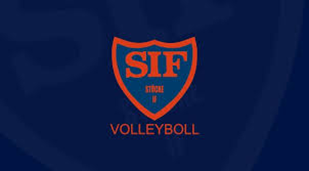 